English In-Page Survey Screenshot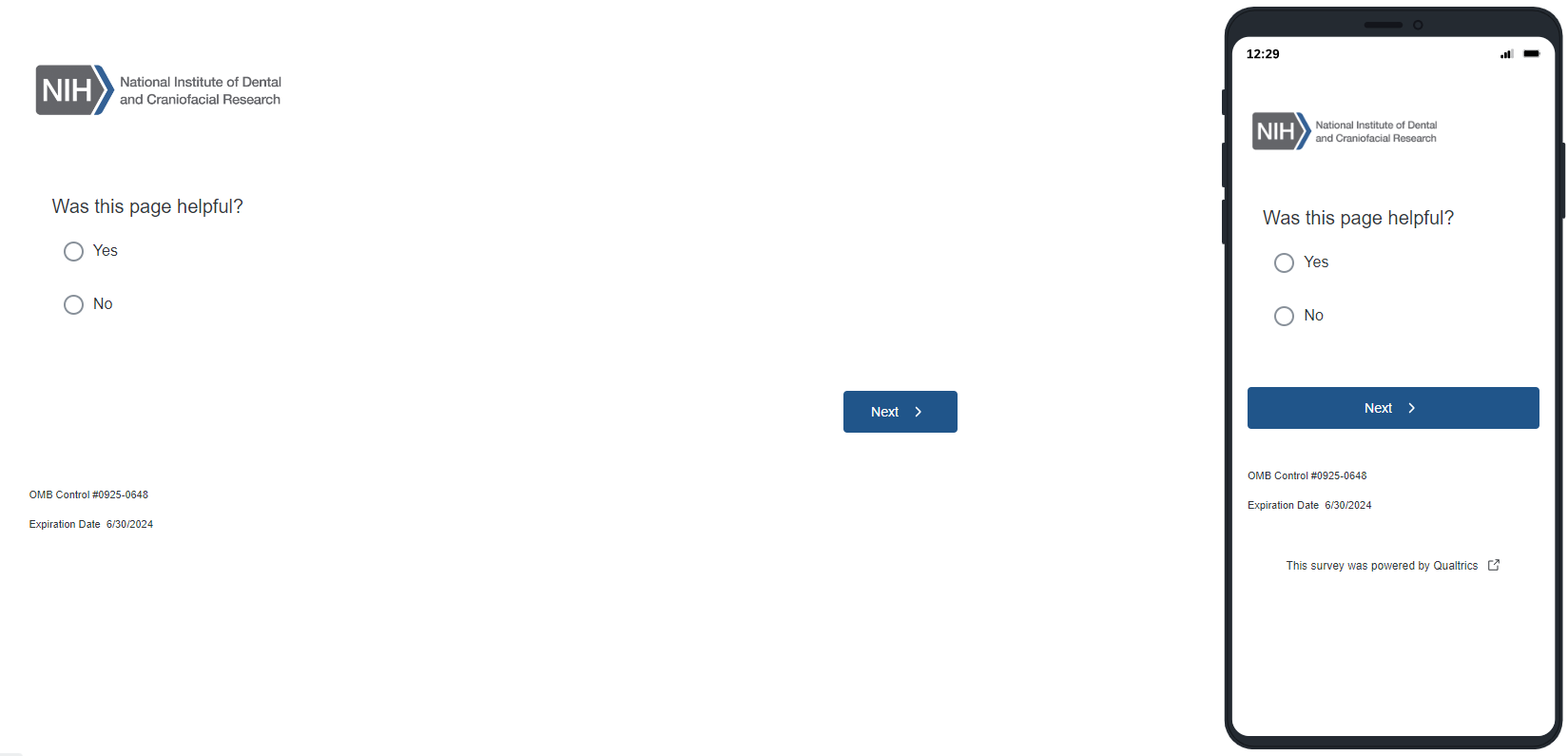 